Figura (5) – COLAR-NA-PROVA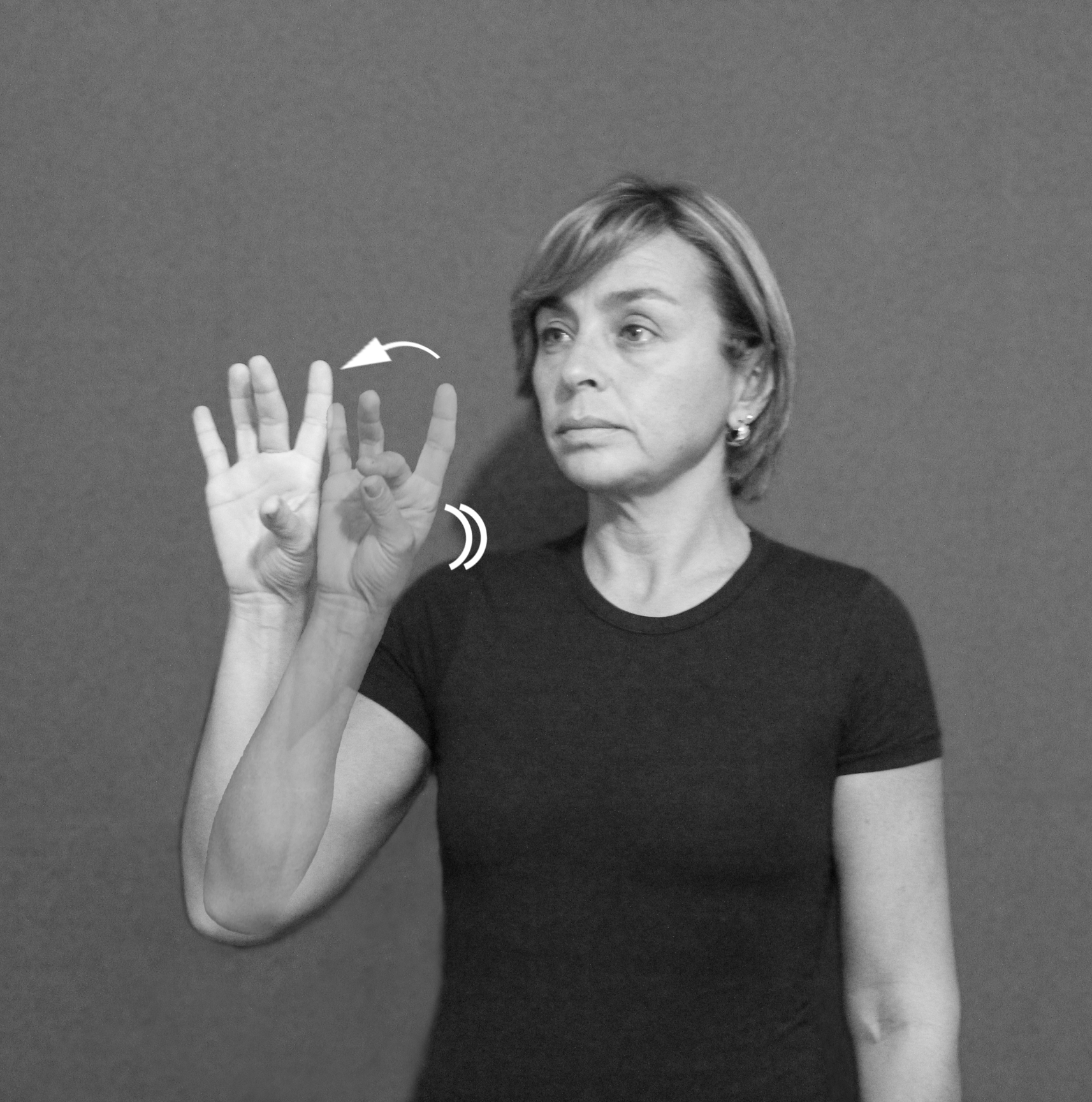                            (a)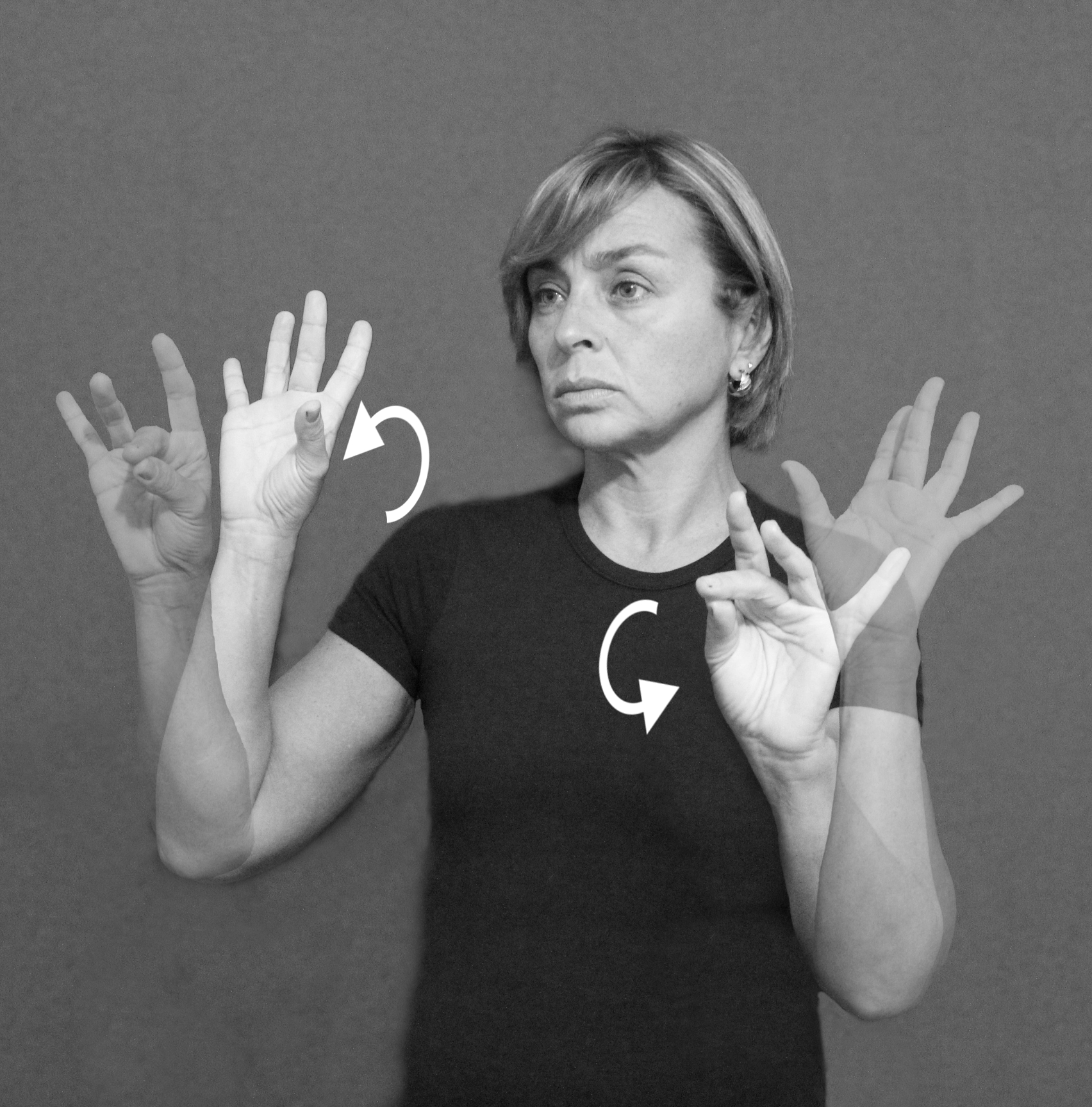                  (b)